MEMORANDO No.PARA:		Ph.D. Rocío Piguave Pérez, Directora Dpto. PlaneamientoDE:                   Ph.D. Miguel Camino Solórzano, Rector ULEAMASUNTO:          AUTORIZACIÓN PARA ELABORACIÓN DE POA INSTITUCIONAL FECHA:          Mediante la presente autorizo dar inicio a la Elaboración del Plan Operativo Anual de la institución correspondiente al año 20XX, el cual constituye una herramienta de planificación estratégica y/o gestión a corto plazo.Sin otro particular me es grato suscribirme de usted.Atentamente,__________________________________         Arq. Miguel Camino Solórzano, PhD.Rector Universidad Laica Eloy Alfaro de Manabí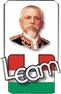 NOMBRE DEL DOCUMENTO:  CÓDIGO: PPP-02-F-011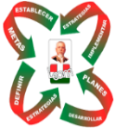 AUTORIZACIÓN PARA ELABORACIÓN DEL POA INSTITUCIONALCÓDIGO: PPP-02-F-011PROCEDIMIENTO: FORMULACIÓN Y APROBACIÓN DEL PLAN OPERATIVO ANUALREVISIÓN:   1PROCEDIMIENTO: FORMULACIÓN Y APROBACIÓN DEL PLAN OPERATIVO ANUALPágina 1 de 2